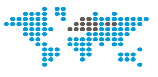 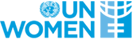 UN Women Strategic Note 2018-2022UN WOMEN Pakistan COUNTRY OFFICESN REPORT 2022The report includes:Development results framework (DRF)










Report Date: 2/10/2022Impact6
PCO Impact 1: National and local stakeholders ensure an enabling environment is in place to translate, monitor and report on implementation of GEWE commitments, aligned to global norms, policies and standards (aligned to SP Outcome 1)Impact6
PCO Impact 1: National and local stakeholders ensure an enabling environment is in place to translate, monitor and report on implementation of GEWE commitments, aligned to global norms, policies and standards (aligned to SP Outcome 1)Related UN-Women SP Impact Area: 
Related UNDAF/ CCPD priority: UNDAF/PSDF (Pakistan Sustainable Development Framework, OP III 2018-2022) Outcome 8 on ‘Gender Equality and Rights’

Related national development priorities:Related UN-Women SP Impact Area: 
Related UNDAF/ CCPD priority: UNDAF/PSDF (Pakistan Sustainable Development Framework, OP III 2018-2022) Outcome 8 on ‘Gender Equality and Rights’

Related national development priorities:Related UN-Women SP Impact Area: 
Related UNDAF/ CCPD priority: UNDAF/PSDF (Pakistan Sustainable Development Framework, OP III 2018-2022) Outcome 8 on ‘Gender Equality and Rights’

Related national development priorities:Related UN-Women SP Impact Area: 
Related UNDAF/ CCPD priority: UNDAF/PSDF (Pakistan Sustainable Development Framework, OP III 2018-2022) Outcome 8 on ‘Gender Equality and Rights’

Related national development priorities:Related UN-Women SP Impact Area: 
Related UNDAF/ CCPD priority: UNDAF/PSDF (Pakistan Sustainable Development Framework, OP III 2018-2022) Outcome 8 on ‘Gender Equality and Rights’

Related national development priorities:Related UN-Women SP Impact Area: 
Related UNDAF/ CCPD priority: UNDAF/PSDF (Pakistan Sustainable Development Framework, OP III 2018-2022) Outcome 8 on ‘Gender Equality and Rights’

Related national development priorities:Related UN-Women SP Impact Area: 
Related UNDAF/ CCPD priority: UNDAF/PSDF (Pakistan Sustainable Development Framework, OP III 2018-2022) Outcome 8 on ‘Gender Equality and Rights’

Related national development priorities:Year
2018Year
2019Year
2020Year
2021Year
2022TotalOutcome 6.1
PCO SN Outcome 1.1: Mechanisms supported by UN Women are in place to assess and report on the progress of the Government of Pakistan’s international Gender Equality and the Empowerment of Women (GEWE) commitments (aligned to SP Output 1)

Related SP Outcome/Output:


Indicator 6.1A:  PCO SN Indicator 1.1A:
# of reviews and appraisals that include support and contribution by UN Women

Targets: 
Value: 1
Notes: 6th Periodic confidential CEDAW report
Target Year: 2021
Value: 1
Notes: The 25-year review and appraisal of the Beijing Declaration and Platform for Action
Target Year: 2020
Value: 1
Notes: 6th Periodic confidential CEDAW report
Target Year: 2022
Value: 2
Notes: 6th Periodic confidential CEDAW report
UPR
Target Year: 2022

Baseline: 
Value: 1 Year: 2017
Note: UNCT Confidential CEDAW Report submitted (2012); UN Women supported the Ministry of Human Rights (MoHR) to finalize the 5th CEDAW Periodic Report (2017)
Source: UN Pakistan Annual Report 2012 http://www.un.org.pk/wp-content/uploads/2015/08/One-UN-Prog-Annual-Re

Output 6.1.1
PCO SN Output 1.1.1:
Government officials and stakeholders are able to implement, assess and/or report on the progress of key national/local and normative frameworks towards achieving Gender Equality and the Empowerment of Women (GEWE)Indicator 6.1.1A:  Indicators 6.1.1A: # of government institutions (MoHR at the federal level and Government of Sindh at provincial level) engaged to advocate for and operationalize disability laws/policies to address sigma and discrimination against women with disabilities

Targets: 
Value: 4
Notes: (i) Reports on government's GEWE commitments for CEDAW, CRPD and the 2030 Development Agenda
(ii) National 25-year review of Beijing Platform for Action 
(iii) Contribution to the UNCTs periodic confidential CEDAW report (due 2021)
(iv)Collaboration with  government and CSOs to raise awareness through the multigenerational campaign (Generation Equality, launched by UN Women) to reinvigorate the women’s rights agenda,
Target Year: 2020
Value: 5
Notes: (i) Reports on government's GEWE commitments for CEDAW, CRPD and the 2030 Development Agenda
(ii) Contribution to 6th CEDAW Report and  UPR Observation
(iii) Contribution to the UNCTs periodic confidential CEDAW report (due 2021)
(iv)Collaboration with  government and CSOs to raise awareness through the multigenerational campaign (Generation Equality, launched by UN Women) to reinvigorate the women’s rights agenda.
Target Year: 2021
Value: 2
Target Year: 2022

Baseline: 
Value: 5 Year: 2019
Notes: (i) UNCT Confidential CEDAW Report submitted (2019)
(ii) Contributed to Pakistan's Voluntary National Review Report (VNR) consultation organized by Chief SDG Unit of Ministry of Planning, Development & Reform. The report was presented at 2019 HLPF on SDGs.
(iii)UN Women financially supported the participation of Chairperson NCSW to CSW63
(iv) UN Women provided technical support to MoHR in preparing the  National Bejing +25 Review report
Source: UN Women reports

Indicator 6.1.1B:  Indicators 6.1.1B: # of localized diagnostic tools developed to understand stigma and discrimination against women and girls with disabilities

Targets: 
Value: 1
Target Year: 2022

Baseline: 
Value: 0 Year: 2021
Source: Diagnostic tool shared global consultant is contextualized to Pakistan

Indicator 6.1.1C:  Indicators 6.1.1C: # of stakeholders (civil society organizations, development partners, government ministries and other national stakeholders) sensitized to address stigma and discrimination against women and girls with disabilities and use the diagnostic tool

Targets: 
Value: 100
Target Year: 2022

Baseline: 
Value: 0 Year: 2021
Source: Event reports, UN Women progress report

Indicator 6.1.1D:  Indicator 6.1.1D:  PCO SN Indicator 1.1.1D: 
# of government institutions and stakeholders supported technically and financially by UN Women to develop, review and/or implement policies, plans and strategies on Gender Equality/ Human Rights with focus on ending VAWG

Targets: 
Value: 17
Notes: UN Women will support: (i) MoHR; (ii) National and Provincial Commissions on the Status of Women (4); (iii) Federal and Provincial Women Parliamentary Caucuses (3); (iv) Provincial EVAWG Alliances; and (4) Provincial Home Departments and related institutions (2); Federal and Provincial Ombudspersons for Protection against harassment at the workplace (5)
Target Year: 2022

Baseline: 
Value: 15 Year: 2021
Notes: UN Women supported: (i) MoHR; (ii) National and Provincial Commissions on the Status of Women (4); (iii) Federal and Provincial Women Parliamentary Caucuses (3); (iv) Provincial EVAWG Alliances (4), civil society, academia, religious leaders, media and journalists; and (v) Offices of Ombudspersons for Protection against harassment at the workplace (3).
Source: UN Women Reports

Indicator 6.1.1E:  Indicator 6.1.1E:  PCO SN Indicator 1.1.1E:  
# of national and local reports, surveys and studies on GEWE thematic areas developed with technical and financial support from UN Women

Targets: 
Value: 5
Notes: (i) National Report on the Status of Women; (ii) Baseline Study on the Economic Empowerment of Women in Distress; (iii) Survivors’ Journey Mapping (Punjab); (iv) 2 Policy Briefs on Child Marriage
Target Year: 2022

Baseline: 
Value: 5 Year: 2021
Notes: (i) Document best practices of WEP Signatories on GE and how to operationalise WEP priorities; (ii) Conduct Country GE profile to provide a snapshot to give policymakers and other users an update on the development pertinent to gender equality; (iii) Contribute to the study by UN partners on overall ADR assessment to be undertaken at the start of the project to provide recommendations for ensuring consistence with international obligations. (EU); (iv) Commission KAP Survey on legal literacy/ services in KP and Balochistan (EU); (v) Gender and Social Inclusion Strategy for Rule of Law Joint Programme (EU)
Source: Reports

0.00
(core)

0.00
(non-core)

0.00
(core)

0.00
(non-core)

0.00
(core)

0.00
(non-core)

0.00
(core)

0.00
(non-core)

202,000.00
(core)

1,262,219.00
(non-core)

202,000.00
(core)

1,262,219.00
(non-core)Outcome 6.3
Legal frameworks and policies to advance women’s leadership and participation in decision making and in humanitarian action and economic empowerment

Related SP Outcome/Output:


Output 6.3.1
6.3.1 Women at national and provincial levels fully participate, lead and engage in inclusive governance, social cohesion processes and economic empowermentIndicator 6.3.1A:  Indicator 6.2.1 A: # of studies undertaken to review various WEE models in the region.

Targets: 
Value: 2
Target Year: 2022

Baseline: 
Value: 0 Year: 2021
Source: Scoping report

0.00
(core)

0.00
(non-core)

0.00
(core)

0.00
(non-core)

0.00
(core)

0.00
(non-core)

0.00
(core)

0.00
(non-core)

20,000.00
(core)

0.00
(non-core)

20,000.00
(core)

0.00
(non-core)Total Resources for outcome 6.1 (core and non-core)Total Resources for outcome 6.1 (core and non-core)Total Resources for outcome 6.1 (core and non-core)0.00
(core)

0.00
(non-core)0.00
(core)

0.00
(non-core)0.00
(core)

0.00
(non-core)0.00
(core)

0.00
(non-core)202,000.00
(core)

1,262,219.00
(non-core)202,000.00
(core)

1,262,219.00
(non-core)Total Resources for outcome 6.3 (core and non-core)Total Resources for outcome 6.3 (core and non-core)Total Resources for outcome 6.3 (core and non-core)0.00
(core)

0.00
(non-core)0.00
(core)

0.00
(non-core)0.00
(core)

0.00
(non-core)0.00
(core)

0.00
(non-core)20,000.00
(core)

0.00
(non-core)20,000.00
(core)

0.00
(non-core)Total Resources for impact area 6Total Resources for impact area 6Total Resources for impact area 60.00
(core)

0.00
(non-core)0.00
(core)

0.00
(non-core)0.00
(core)

0.00
(non-core)0.00
(core)

0.00
(non-core)222,000.00
(core)

1,262,219.00
(non-core)222,000.00
(core)

1,262,219.00
(non-core)Impact2
Women's employment/decent work and economic opportunities, including WEPImpact2
Women's employment/decent work and economic opportunities, including WEPRelated UN-Women SP Impact Area: 
Related UNDAF/ CCPD priority: UNDAF/PSDF (Pakistan Sustainable Development Framework, OP III 2018-2022) Outcome 8 on ‘Gender Equality and Rights’, Outcome 2 on Decent Work  and Outcome 10 on Social Protection

Related national development priorities:Related UN-Women SP Impact Area: 
Related UNDAF/ CCPD priority: UNDAF/PSDF (Pakistan Sustainable Development Framework, OP III 2018-2022) Outcome 8 on ‘Gender Equality and Rights’, Outcome 2 on Decent Work  and Outcome 10 on Social Protection

Related national development priorities:Related UN-Women SP Impact Area: 
Related UNDAF/ CCPD priority: UNDAF/PSDF (Pakistan Sustainable Development Framework, OP III 2018-2022) Outcome 8 on ‘Gender Equality and Rights’, Outcome 2 on Decent Work  and Outcome 10 on Social Protection

Related national development priorities:Related UN-Women SP Impact Area: 
Related UNDAF/ CCPD priority: UNDAF/PSDF (Pakistan Sustainable Development Framework, OP III 2018-2022) Outcome 8 on ‘Gender Equality and Rights’, Outcome 2 on Decent Work  and Outcome 10 on Social Protection

Related national development priorities:Related UN-Women SP Impact Area: 
Related UNDAF/ CCPD priority: UNDAF/PSDF (Pakistan Sustainable Development Framework, OP III 2018-2022) Outcome 8 on ‘Gender Equality and Rights’, Outcome 2 on Decent Work  and Outcome 10 on Social Protection

Related national development priorities:Related UN-Women SP Impact Area: 
Related UNDAF/ CCPD priority: UNDAF/PSDF (Pakistan Sustainable Development Framework, OP III 2018-2022) Outcome 8 on ‘Gender Equality and Rights’, Outcome 2 on Decent Work  and Outcome 10 on Social Protection

Related national development priorities:Related UN-Women SP Impact Area: 
Related UNDAF/ CCPD priority: UNDAF/PSDF (Pakistan Sustainable Development Framework, OP III 2018-2022) Outcome 8 on ‘Gender Equality and Rights’, Outcome 2 on Decent Work  and Outcome 10 on Social Protection

Related national development priorities:Year
2018Year
2019Year
2020Year
2021Year
2022TotalOutcome 2.1
PCO SN Outcome 3.1: Policies and plans are adopted and implemented to enhance the socio-economic empowerment of women (including from marginalized groups and home-based workers)  (aligned to SP Output 8)

Related SP Outcome/Output:


Indicator 2.1A:  PCO SN Indicator 3.1.1A: # of government institutions and stakeholders' organisations technically and financially supported by UN Women to develop policies and implementation plans that create decent work for informal and home-based women workers (including women from marginalized groups)

Targets: 
Value: 5
Notes: Implementation plan of GEWE policies in Sindh and Punjab, Sindh, Balochistan and KP. Formulation and implementation of Transgender Policy in Balochistan
Target Year: 2020
Value: 2
Notes: i) Support approval of HBW Policy and ii) supporting approval of HBW Law in Balochistan
Target Year: 2021
Value: 6
Notes: Women Development Department (Punjab & Sindh), Labour and Human Resource Department (LHRD) - Punjab, Sindh), Ministry of Commerce, MOHR and other UN Agencies.
Target Year: 2022

Baseline: 
Value: 9 Year: 2020
Note: WDD Balochistan and KP, Labour and Human Resource Dept Punnjab, KP and Sindh, IPs (CERD, HNP and KCF). Supported government drafting of Rules of Business for Disability act in Sindh
Source: WPC KP report, UN Women Reports 



Output 2.1.1
PCO SN Output 3.1.1:
Government institutions and key stakeholders are able to draft, adopt and/or implement policies and plans for the socio-economic empowerment of women (including marginalized groups and home-based workers)Indicator 2.1.1A:  PCO SN Indicator 3.1.1A: # of government institutions and stakeholders' organisations technically and financially supported by UN Women to develop policies and implementation plans that create decent work for informal and home-based women workers (including women from marginalized groups)

Targets: 
Value: 9
Notes: Women Development Department (Balochistan and KP), Labour and Human Resource Department (LHRD) - Punjab, Baluchistan, KP and Sindh), (IPs for the RNE project at least 3 TBD)
Target Year: 2020
Value: 2
Notes: i) Support approval of HBW Policy and ii) supporting approval of HBW Law in Balochistan
Target Year: 2021
Value: 4
Notes: Women Development Department (Punjab & Sindh), Labour and Human Resource Department (LHRD) - Punjab, Sindh), Ministry of Commerce, MOHR and other UN Agencies.
Target Year: 2022

Baseline: 
Value: 6 Year: 2019
Notes: WPC supported to draft the first HBW Policy for KP, LHRD Sindh supported to develop HBW Law and implementation plans, Labour Depts in KP and Balochistan, Home Net Pakistan and CERD supported in developing the plans.
Source: WPC KP report, UN Women Reports 

0.00
(core)

0.00
(non-core)

0.00
(core)

0.00
(non-core)

0.00
(core)

0.00
(non-core)

0.00
(core)

0.00
(non-core)

27,750.00
(core)

320,962.00
(non-core)

27,750.00
(core)

320,962.00
(non-core)Outcome 2.2
PCO SN Outcome 3.2: Women benefit from decent work, income security and socio-economic development (aligned to SP Output 9)

Related SP Outcome/Output:


Indicator 2.2A:  PCO SN Indicator 3.2.1A: # of women with strengthened technical capacities and skills to participate in the economy

Targets: 
Value: 4
Notes: (i) skills development; (ii) income generation opportunities (formal and entrepreneurship); (iii) social security; (iv) micro-finance; and/or (v) gender-responsive work policies and principles
Target Year: 2020
Value: 500
Notes: HBWS benefited from life skills, entrepreneurial skills, vocational training and linkage to the market
Target Year: 2021
Value: 5000
Notes: HBWS benefited from skills enhancement
Target Year: 2022

Baseline: 
Value: 4000 Year: 2020
Note: women benefited from skills development under RNE
Source: RP reports, Project Evaluation reports 



Output 2.2.1
PCO SN Output 3.2.1:
Women’s capacities and skills are enhanced to enable them to participate in the economy, including as entrepreneurs, and access social protection services and financial services for improved and sustainable livelihoodsIndicator 2.2.1B:  PCO SN Indicator 3.2.1A: # of women with strengthened technical capacities and skills to participate in the economy

Targets: 
Value: 4000
Notes: HBWS benefited from skills enhancement
Target Year: 2020
Value: 500
Notes: HBWS benefited from life skills, entrepreneurial skills, vocational training and linkage to the market
Target Year: 2021
Value: 3000
Notes: HBWS benefited from life skills, entrepreneurial skills, vocational training and linkage to the market
Target Year: 2022

Baseline: 
Value: 6700 Year: 2019
Notes: women benefited from skills development under RNE project
Source: IP Reports, Project Evaluation Reports

Indicator 2.2.1D:  PCO SN Indicator 3.2.1C: # of IEC material pertinent to HBWs and services developed and disseminated

Targets: 
Value: 10
Notes: Data Analysis report, IEC Material related to HBWs, Human Centric Stories
Target Year: 2020
Value: 10
Notes: Data Analysis report, IEC Material related to HBWs, Human Centric Stories
Target Year: 2021
Value: 5
Notes: IEC material related HBWs, human centric stories
Target Year: 2022

Baseline: 
Value: 69 Year: 2019
Notes: 69 WEP Signatories; Gender-responsive policy development for 07 companies supported by UN Women, capacity Development of 15 companies to engender their policies. Support provided to both MNCs and local companies.
Source:  UN Women reports

Indicator 2.2.1E:  PCO SN Indicator 3.2.1D: # of private companies becoming WEP signatories (MNCs and Local companies)

Targets: 
Value: 10
Notes: MNCs and local companies signs and operationalise WEP principles
Target Year: 2020
Value: 10
Notes: MNCs become signatory to and operationalize 1 or 2 WEP standards especially related to measures for curbing harassment.
Target Year: 2021
Value: 2
Notes: MNCs and local companies sign and operationalize WEPs
Target Year: 2022

Baseline: 
Value: 69 Year: 2019
Notes: 69 WEP signatories; gender-responsive policy development for 07 companies supported by UN Women, capacity developed of 15 companies to engender their policies. support provided to both MNCs and local companies.
Source: UN Women and IP reporting

Indicator 2.2.1J:  # of beneficiaries trained on addressing EVAWG issues and barriers to safer workplaces

Targets: 
Value: 5000
Notes: Training and sensitization for project beneficiaries (working women, men and boys)
Target Year: 2022

Baseline: 
Value: 0 Year: 2021
Source: Partner progress reports

0.00
(core)

0.00
(non-core)

0.00
(core)

0.00
(non-core)

0.00
(core)

0.00
(non-core)

0.00
(core)

0.00
(non-core)

25,000.00
(core)

1,227,534.00
(non-core)

25,000.00
(core)

1,227,534.00
(non-core)Total Resources for outcome 2.1 (core and non-core)Total Resources for outcome 2.1 (core and non-core)Total Resources for outcome 2.1 (core and non-core)0.00
(core)

0.00
(non-core)0.00
(core)

0.00
(non-core)0.00
(core)

0.00
(non-core)0.00
(core)

0.00
(non-core)27,750.00
(core)

320,962.00
(non-core)27,750.00
(core)

320,962.00
(non-core)Total Resources for outcome 2.2 (core and non-core)Total Resources for outcome 2.2 (core and non-core)Total Resources for outcome 2.2 (core and non-core)0.00
(core)

0.00
(non-core)0.00
(core)

0.00
(non-core)0.00
(core)

0.00
(non-core)0.00
(core)

0.00
(non-core)25,000.00
(core)

1,227,534.00
(non-core)25,000.00
(core)

1,227,534.00
(non-core)Total Resources for impact area 2Total Resources for impact area 2Total Resources for impact area 20.00
(core)

0.00
(non-core)0.00
(core)

0.00
(non-core)0.00
(core)

0.00
(non-core)0.00
(core)

0.00
(non-core)52,750.00
(core)

1,548,496.00
(non-core)52,750.00
(core)

1,548,496.00
(non-core)Impact3
Ending VAWG and safe spacesImpact3
Ending VAWG and safe spacesRelated UN-Women SP Impact Area: 
Related UNDAF/ CCPD priority: UNDAF/PSDF (Pakistan Sustainable Development Framework, OP III 2018-2022) Outcome 8 on ‘Gender Equality and Rights’ and Outcome 9 on Governance 
Related national development priorities:Related UN-Women SP Impact Area: 
Related UNDAF/ CCPD priority: UNDAF/PSDF (Pakistan Sustainable Development Framework, OP III 2018-2022) Outcome 8 on ‘Gender Equality and Rights’ and Outcome 9 on Governance 
Related national development priorities:Related UN-Women SP Impact Area: 
Related UNDAF/ CCPD priority: UNDAF/PSDF (Pakistan Sustainable Development Framework, OP III 2018-2022) Outcome 8 on ‘Gender Equality and Rights’ and Outcome 9 on Governance 
Related national development priorities:Related UN-Women SP Impact Area: 
Related UNDAF/ CCPD priority: UNDAF/PSDF (Pakistan Sustainable Development Framework, OP III 2018-2022) Outcome 8 on ‘Gender Equality and Rights’ and Outcome 9 on Governance 
Related national development priorities:Related UN-Women SP Impact Area: 
Related UNDAF/ CCPD priority: UNDAF/PSDF (Pakistan Sustainable Development Framework, OP III 2018-2022) Outcome 8 on ‘Gender Equality and Rights’ and Outcome 9 on Governance 
Related national development priorities:Related UN-Women SP Impact Area: 
Related UNDAF/ CCPD priority: UNDAF/PSDF (Pakistan Sustainable Development Framework, OP III 2018-2022) Outcome 8 on ‘Gender Equality and Rights’ and Outcome 9 on Governance 
Related national development priorities:Related UN-Women SP Impact Area: 
Related UNDAF/ CCPD priority: UNDAF/PSDF (Pakistan Sustainable Development Framework, OP III 2018-2022) Outcome 8 on ‘Gender Equality and Rights’ and Outcome 9 on Governance 
Related national development priorities:Year
2018Year
2019Year
2020Year
2021Year
2022TotalOutcome 3.1
PCO SN Outcome 4.1: Laws, policies and strategies are adopted and implemented to prevent and respond to violence against women and girls (VAWG)
(aligned to SP Output 11)

Related SP Outcome/Output:


Indicator 3.1A:  PCO SN Indicator 4.1A:
# of legislations and plans adopted or strengthened addressing VAWG reflecting global guidelines

Targets: 
Value: 4
Notes: (i) National Plan of Action on Human Rights; (ii) 
National/provincial implementation plan on GBV; (iii) Sindh Acid Crimes Bill (in 2018); (iv) Men Engage Model Programme to prevent VAW
Target Year: 2020
Value: 15
Notes: UN Women will continue to support: (i) MoHR; (ii) National and Provincial Commissions on the Status of Women (4); (iii) Federal and Provincial Women Parliamentary Caucuses (3); (iv) Provincial EVAWG Alliances (4), civil society, academia, religious leaders, media and journalists; and (v) Offices of Ombudspersons for Protection against harassment at the workplace (3)
Target Year: 2021
Value: 10
Notes: 9 to be reviewed (police, prosecution, prisoners and probation in KPK and Balochistan; Levies in Balochistan only)
1 to be implemented (VAW law at Federal level)
Target Year: 2022

Baseline: 
Value: 3 Year: 2016
Note: A draft National Guidelines on GBV exists; Anti-honour killing and Anti- rape bills passed in 2016
Source: Websites of Ministry of Human Rights and National Commission on the Status of Women

Output 3.1.1
PCO SN Output 4.1.1: Government institutions and stakeholder organizations are supported technically and financially by UN Women to develop, review and/ or implement laws, policies, plans and strategies on Gender Equality/ Human Rights  with focus on ending VAWGIndicator 3.1.1A:  PCO SN Indicator 4.1.1A: # of government institutions and other partners supported technically and financially by UN Women to enhance service delivery mechanisms and structures for preventing and responding to VAWG, including capacity development of justice sector stakeholders service providers, in line with Essential Services Package guidelines.

Targets: 
Value: 30
Notes: UN Women supported: (i) MoHR; (ii) Provincial WDDs; (4) (iii) National and Provincial Commissions on the Status of Women (5); (iv) Federal and Provincial Ministries of Law (5); (v) Federal and Provincial Women Parliamentary Caucuses (2); (vi) Provincial EVAWG Alliances (4); Offices of Ombudspersons for Protection against harassment at the workplace (4)
Target Year: 2020
Value: 15
Notes: UN Women will continue to support: (i) MoHR; (ii) National and Provincial Commissions on the Status of Women (4); (iii) Federal and Provincial Women Parliamentary Caucuses (3); (iv) Provincial EVAWG Alliances (4), civil society, academia, religious leaders, media and journalists; and (v) Offices of Ombudspersons for Protection against harassment at the workplace (3).
Target Year: 2021
Value: 18
Notes: UN Women will support Social Welfare Departments (4), Women Development Departments (3), Ministry of Human Rights (1), Law Enforcement Agencies (5) & Justice Sector Institutions (5).
Target Year: 2022

Baseline: 
Value: 20 Year: 2019
Notes: UN Women supported: (i) MoHR; (ii) National and Provincial Commissions on the Status of Women (3); (iii) Federal and Provincial Women Parliamentary Caucuses (2); (iv) Provincial EVAWG Alliances (4); and (v) Offices of Ombudspersons for Protection against harassment at the workplace (3).
Source: UN Women report

Indicator 3.1.1C:  PCO SN Indicator 4.1.1C:  # of awareness-raising and communications initiatives localized and disseminated that provide information about women’s rights, GBV, pro-women laws and essential services for survivors of violence.

Targets: 
Value: 15
Notes: (i) 10 Advocacy events 
(ii) 1 Drama serial
(iii) 4 newsletters/ factsheets
Target Year: 2020
Value: 10
Notes: 10 Advocacy Events
Target Year: 2021
Value: 7
Target Year: 2022

Baseline: 
Value: 1 Year: 2019
Notes: Global Guidelines have been translated into Urdu,  printed by UN Women Pakistan, and disseminated with multi-sectoral government departments.
Source: UN Women reports, Factsheets, Media Reports



0.00
(core)

0.00
(non-core)

0.00
(core)

0.00
(non-core)

0.00
(core)

0.00
(non-core)

0.00
(core)

0.00
(non-core)

151,850.00
(core)

1,883,148.00
(non-core)

151,850.00
(core)

1,883,148.00
(non-core)Outcome 3.2
(DEACTIVATED) PCO SN Outcome 4.2: Strategies and initiatives for safe and empowering public spaces for women and girls are drafted, adopted and/or implemented, reflecting global guidelines (aligned to SP Output 12)

Related SP Outcome/Output:


Indicator 3.2A:  PCO SN Indicator 4.2A:
# of strategies and initiatives drafted, adopted and/or implemented for safe public spaces based on recommendations from the safety audits

Targets: 
Value: 2
Notes: (i) Policy briefs (for Punjab’s WDD and Transport Department) prepared on the basis of the safety audit report and (ii) number of recommendations for the follow-up to be decided in consultation with the government
Target Year: 2020
Value: 4
Notes: 4 helplines in KP, Baluchistan and Sindh
Target Year: 2021

Baseline: 
Value: 0 Year: 2017
Note: First safety audit (commissioned by UN Women) undertaken in 2017
Source: UN Women report, Provincial Government reports

Total Resources for outcome 3.1 (core and non-core)Total Resources for outcome 3.1 (core and non-core)Total Resources for outcome 3.1 (core and non-core)0.00
(core)

0.00
(non-core)0.00
(core)

0.00
(non-core)0.00
(core)

0.00
(non-core)0.00
(core)

0.00
(non-core)151,850.00
(core)

1,883,148.00
(non-core)151,850.00
(core)

1,883,148.00
(non-core)Total Resources for outcome 3.2 (core and non-core)Total Resources for outcome 3.2 (core and non-core)Total Resources for outcome 3.2 (core and non-core)0.00
(core)

0.00
(non-core)0.00
(core)

0.00
(non-core)0.00
(core)

0.00
(non-core)0.00
(core)

0.00
(non-core)0.00
(core)

0.00
(non-core)0.00
(core)

0.00
(non-core)Total Resources for impact area 3Total Resources for impact area 3Total Resources for impact area 30.00
(core)

0.00
(non-core)0.00
(core)

0.00
(non-core)0.00
(core)

0.00
(non-core)0.00
(core)

0.00
(non-core)151,850.00
(core)

1,883,148.00
(non-core)151,850.00
(core)

1,883,148.00
(non-core)Impact1
gender responsive plans and budgets, and access to justiceImpact1
gender responsive plans and budgets, and access to justiceRelated UN-Women SP Impact Area: 
Related UNDAF/ CCPD priority: UNDAF/PSDF (Pakistan Sustainable Development Framework, OP III 2018-2022) Outcome 8 on ‘Gender Equality and Rights’ and Outcome 9 on Governance 
Related national development priorities:Related UN-Women SP Impact Area: 
Related UNDAF/ CCPD priority: UNDAF/PSDF (Pakistan Sustainable Development Framework, OP III 2018-2022) Outcome 8 on ‘Gender Equality and Rights’ and Outcome 9 on Governance 
Related national development priorities:Related UN-Women SP Impact Area: 
Related UNDAF/ CCPD priority: UNDAF/PSDF (Pakistan Sustainable Development Framework, OP III 2018-2022) Outcome 8 on ‘Gender Equality and Rights’ and Outcome 9 on Governance 
Related national development priorities:Related UN-Women SP Impact Area: 
Related UNDAF/ CCPD priority: UNDAF/PSDF (Pakistan Sustainable Development Framework, OP III 2018-2022) Outcome 8 on ‘Gender Equality and Rights’ and Outcome 9 on Governance 
Related national development priorities:Related UN-Women SP Impact Area: 
Related UNDAF/ CCPD priority: UNDAF/PSDF (Pakistan Sustainable Development Framework, OP III 2018-2022) Outcome 8 on ‘Gender Equality and Rights’ and Outcome 9 on Governance 
Related national development priorities:Related UN-Women SP Impact Area: 
Related UNDAF/ CCPD priority: UNDAF/PSDF (Pakistan Sustainable Development Framework, OP III 2018-2022) Outcome 8 on ‘Gender Equality and Rights’ and Outcome 9 on Governance 
Related national development priorities:Related UN-Women SP Impact Area: 
Related UNDAF/ CCPD priority: UNDAF/PSDF (Pakistan Sustainable Development Framework, OP III 2018-2022) Outcome 8 on ‘Gender Equality and Rights’ and Outcome 9 on Governance 
Related national development priorities:Impact4
Peaceful, cohesive and resilient communities Impact4
Peaceful, cohesive and resilient communities Related UN-Women SP Impact Area: 
Related UNDAF/ CCPD priority: UNDAF/PSDF (Pakistan Sustainable Development Framework, OP III 2018-2022) Outcome 6 on Resilience and Outcome 7 on Education & Learning

Related national development priorities:Related UN-Women SP Impact Area: 
Related UNDAF/ CCPD priority: UNDAF/PSDF (Pakistan Sustainable Development Framework, OP III 2018-2022) Outcome 6 on Resilience and Outcome 7 on Education & Learning

Related national development priorities:Related UN-Women SP Impact Area: 
Related UNDAF/ CCPD priority: UNDAF/PSDF (Pakistan Sustainable Development Framework, OP III 2018-2022) Outcome 6 on Resilience and Outcome 7 on Education & Learning

Related national development priorities:Related UN-Women SP Impact Area: 
Related UNDAF/ CCPD priority: UNDAF/PSDF (Pakistan Sustainable Development Framework, OP III 2018-2022) Outcome 6 on Resilience and Outcome 7 on Education & Learning

Related national development priorities:Related UN-Women SP Impact Area: 
Related UNDAF/ CCPD priority: UNDAF/PSDF (Pakistan Sustainable Development Framework, OP III 2018-2022) Outcome 6 on Resilience and Outcome 7 on Education & Learning

Related national development priorities:Related UN-Women SP Impact Area: 
Related UNDAF/ CCPD priority: UNDAF/PSDF (Pakistan Sustainable Development Framework, OP III 2018-2022) Outcome 6 on Resilience and Outcome 7 on Education & Learning

Related national development priorities:Related UN-Women SP Impact Area: 
Related UNDAF/ CCPD priority: UNDAF/PSDF (Pakistan Sustainable Development Framework, OP III 2018-2022) Outcome 6 on Resilience and Outcome 7 on Education & Learning

Related national development priorities:Year
2018Year
2019Year
2020Year
2021Year
2022TotalOutcome 4.1
PCO SN Outcome 5.1: Women and girls contribute to and have greater influence in preventing violent extremism and peace processes (aligned to SP Output 13).

Related SP Outcome/Output:


Indicator 4.1A:  # of gender responsive policies relating to preventing violent extremism (PVE) policies and initiatves that have integrated women peace and security (WPS) priorities developed and/or implemented

Targets: 
Value: Yes
Target Year: 2021
Value: 2
Notes: National Action Plan on WPS
Cross border initiative
Target Year: 2021
Value: 1
Notes: PVE action plan to be implemented.
Target Year: 2022

Baseline: 
Value: 0 Year: 2020
Source: Progress report
UNCT Joint programme on WPS

Output 4.1.2
PCO SN Output 5.1.1: Expand and deepen a data-driven evidence base on the drivers of extremist violence and its impact on women and girlsIndicator 4.1.2A:  PCO SN Indicator 5.1.1 A: # of knowledge products developed with the support of UN Women on preventing violent extremism with a gender perspective

Targets: 
Value: 2
Notes: Collaborate with national lead PVE stakeholders and key research institutes to produce and disseminate new research on gendered drivers; these research products will now also cover the impacts and implications of COVID-19
Target Year: 2020
Value: 1
Notes: Gender Analysis of Security Instruments/Policies in Pakustan
Target Year: 2021
Value: 1
Notes: Collaborate with national PVE and Gender experts to conduct a scope of study on the dynamics between host and refugee communities in border areas of Pakistan and Afghanistan
Target Year: 2022

Baseline: 
Value: 1 Year: 2019
Notes: Research on PVE “Trends and Drivers of Violent Extremism and its Impact on Women and Girls”  is started in 2019 and will be completed in early 2020.
Source: Knowledge Product

0.00
(core)

0.00
(non-core)

0.00
(core)

0.00
(non-core)

0.00
(core)

0.00
(non-core)

0.00
(core)

0.00
(non-core)

0.00
(core)

46,700.00
(non-core)

0.00
(core)

46,700.00
(non-core)Outcome 4.1
PCO SN Outcome 5.1: Women and girls contribute to and have greater influence in preventing violent extremism and peace processes (aligned to SP Output 13).

Related SP Outcome/Output:


Indicator 4.1A:  # of gender responsive policies relating to preventing violent extremism (PVE) policies and initiatves that have integrated women peace and security (WPS) priorities developed and/or implemented

Targets: 
Value: Yes
Target Year: 2021
Value: 2
Notes: National Action Plan on WPS
Cross border initiative
Target Year: 2021
Value: 1
Notes: PVE action plan to be implemented.
Target Year: 2022

Baseline: 
Value: 0 Year: 2020
Source: Progress report
UNCT Joint programme on WPS

Output 4.1.4
PCO SN Output 5.1.2 Enhance capacities of women and girls, CSOs and women organisations to understand and effectively respond to the gendered dynamics underpinning violent extremismIndicator 4.1.4A:  PCO SN Indicator 5.1.2.1 A: # of National stakeholders, Government staff and community in the intervention areas sensitized on gender and PVE

Targets: 
Value: 2
Notes: Two campaigns will be developed
Target Year: 2020
Value: 2
Notes: Two campaigns will be developed
Target Year: 2021
Value: 1
Target Year: 2022

Baseline: 
Value: 2 Year: 2021
Notes: No baseline value available on PVE campaigns
Source: Print and electronic media

Indicator 4.1.4B:  PCO SN Indicator 5.1.2.1.B:  # of stakeholders including opinion-makers and decision-makers sensitised to promote alternative narrative to prevent and counter-terrorism.

Targets: 
Value: 80
Notes: Persons/stakeholders will be  sensitised on PVE and counter-narrative
Target Year: 2020
Value: 40
Notes: Persons/stakeholders will be  sensitized on PVE and counter-narrative
Target Year: 2021
Value: 150
Notes: One large scale socio-cultural event planned to promote alternate narratives and raise awareness on the impact and role of women in violent extremism
Target Year: 2022

Baseline: 
Value: TBD Year: 2019
Notes: no baseline available
Source: Project and RP reports

Indicator 4.1.4C:  PCO SN Indicator 5.1.2.1.C:  No of  dialogue forums organised to strengthen capacities and understanding of women and local CSOs on gender dimensions of  VE and its impacts

Targets: 
Value: 6
Notes: Dialogue forum organised
Target Year: 2020
Value: 6
Notes: Dialogue forums organized in target areas
Target Year: 2021
Value: 2
Target Year: 2022

Baseline: 
Value: TBD Year: 2019
Notes: No baseline data available
Source: Project reports, UNW Country Reports

0.00
(core)

0.00
(non-core)

0.00
(core)

0.00
(non-core)

0.00
(core)

0.00
(non-core)

0.00
(core)

0.00
(non-core)

0.00
(core)

33,000.00
(non-core)

0.00
(core)

33,000.00
(non-core)Outcome 4.1
PCO SN Outcome 5.1: Women and girls contribute to and have greater influence in preventing violent extremism and peace processes (aligned to SP Output 13).

Related SP Outcome/Output:


Indicator 4.1A:  # of gender responsive policies relating to preventing violent extremism (PVE) policies and initiatves that have integrated women peace and security (WPS) priorities developed and/or implemented

Targets: 
Value: Yes
Target Year: 2021
Value: 2
Notes: National Action Plan on WPS
Cross border initiative
Target Year: 2021
Value: 1
Notes: PVE action plan to be implemented.
Target Year: 2022

Baseline: 
Value: 0 Year: 2020
Source: Progress report
UNCT Joint programme on WPS

Output 4.1.5
PCO SN Output 5.1.3: Strengthen women and girls' active participation in policy initiatives through awareness raising and trainings to prevent violent extremism and promote social cohesion.Indicator 4.1.5A:  PCO SN Indicator 5.1.3 A: # of training and awareness raising sessions held with various stakeholders to analyse triggers of violent extremism and identify prevention efforts

Targets: 
Value: 16
Notes: Trainings for Women and Awareness Sessions of Women and CSOs to identify triggers of violent extremism
Target Year: 2021
Value: 6
Target Year: 2022

Baseline: 
Value: 6 Year: 2020
Notes: Project/RP reports
Source: Project Reports, UN Women country report

Indicator 4.1.5B:  PCO SN Indicator 5.1.3 B: # of women equipped with skill development to strengthen women's economic resilience in preventing violence extremism

Targets: 
Value: 10
Notes: Skill Development sessions planned for women in Sindh & KP to strengthen economic resilience
Target Year: 2021
Value: 500
Notes: Progress reports
Target Year: 2021
Value: 0
Target Year: 2022

Baseline: 
Value: TBD Year: 2020
Notes: No baseline data available from target area
Source: Project Reports, UN Women country report

0.00
(core)

0.00
(non-core)

0.00
(core)

0.00
(non-core)

0.00
(core)

0.00
(non-core)

0.00
(core)

0.00
(non-core)

110,000.00
(core)

94,135.00
(non-core)

110,000.00
(core)

94,135.00
(non-core)Total Resources for outcome 4.1 (core and non-core)Total Resources for outcome 4.1 (core and non-core)Total Resources for outcome 4.1 (core and non-core)0.00
(core)

0.00
(non-core)0.00
(core)

0.00
(non-core)0.00
(core)

0.00
(non-core)0.00
(core)

0.00
(non-core)110,000.00
(core)

173,835.00
(non-core)110,000.00
(core)

173,835.00
(non-core)Total Resources for impact area 4Total Resources for impact area 4Total Resources for impact area 40.00
(core)

0.00
(non-core)0.00
(core)

0.00
(non-core)0.00
(core)

0.00
(non-core)0.00
(core)

0.00
(non-core)110,000.00
(core)

173,835.00
(non-core)110,000.00
(core)

173,835.00
(non-core)